ВІДОМІСТЬ ОСНОВНИХ КОМПЛЕКТІВ КРЕСЛЕНЬВІДОМІСТЬ ОСНОВНИХ КОМПЛЕКТІВ КРЕСЛЕНЬВІДОМІСТЬ ОСНОВНИХ КОМПЛЕКТІВ КРЕСЛЕНЬВІДОМІСТЬ ОСНОВНИХ КОМПЛЕКТІВ КРЕСЛЕНЬВІДОМІСТЬ ОСНОВНИХ КОМПЛЕКТІВ КРЕСЛЕНЬВІДОМІСТЬ ОСНОВНИХ КОМПЛЕКТІВ КРЕСЛЕНЬВІДОМІСТЬ ОСНОВНИХ КОМПЛЕКТІВ КРЕСЛЕНЬВІДОМІСТЬ ОСНОВНИХ КОМПЛЕКТІВ КРЕСЛЕНЬВІДОМІСТЬ ОСНОВНИХ КОМПЛЕКТІВ КРЕСЛЕНЬВІДОМІСТЬ ОСНОВНИХ КОМПЛЕКТІВ КРЕСЛЕНЬВІДОМІСТЬ ОСНОВНИХ КОМПЛЕКТІВ КРЕСЛЕНЬВІДОМІСТЬ ОСНОВНИХ КОМПЛЕКТІВ КРЕСЛЕНЬВІДОМІСТЬ ОСНОВНИХ КОМПЛЕКТІВ КРЕСЛЕНЬВІДОМІСТЬ ОСНОВНИХ КОМПЛЕКТІВ КРЕСЛЕНЬВІДОМІСТЬ ОСНОВНИХ КОМПЛЕКТІВ КРЕСЛЕНЬВІДОМІСТЬ ОСНОВНИХ КОМПЛЕКТІВ КРЕСЛЕНЬВІДОМІСТЬ ОСНОВНИХ КОМПЛЕКТІВ КРЕСЛЕНЬВІДОМІСТЬ ОСНОВНИХ КОМПЛЕКТІВ КРЕСЛЕНЬВІДОМІСТЬ ОСНОВНИХ КОМПЛЕКТІВ КРЕСЛЕНЬПозначенняПозначенняПозначенняПозначенняПозначенняПозначенняПозначенняНайменуванняНайменуванняНайменуванняНайменуванняПриміткиПриміткиПриміткиПриміткиПриміткиПриміткиПриміткиПриміткиГПГПГПГПГПГПГПГенплан і транспортГенплан і транспортГенплан і транспортГенплан і транспортВІДОМІСТЬ КРЕСЛЕНЬ ОСНОВНОГУ КОМПЛЕКТУ МАРКИ ГПВІДОМІСТЬ КРЕСЛЕНЬ ОСНОВНОГУ КОМПЛЕКТУ МАРКИ ГПВІДОМІСТЬ КРЕСЛЕНЬ ОСНОВНОГУ КОМПЛЕКТУ МАРКИ ГПВІДОМІСТЬ КРЕСЛЕНЬ ОСНОВНОГУ КОМПЛЕКТУ МАРКИ ГПВІДОМІСТЬ КРЕСЛЕНЬ ОСНОВНОГУ КОМПЛЕКТУ МАРКИ ГПВІДОМІСТЬ КРЕСЛЕНЬ ОСНОВНОГУ КОМПЛЕКТУ МАРКИ ГПВІДОМІСТЬ КРЕСЛЕНЬ ОСНОВНОГУ КОМПЛЕКТУ МАРКИ ГПВІДОМІСТЬ КРЕСЛЕНЬ ОСНОВНОГУ КОМПЛЕКТУ МАРКИ ГПВІДОМІСТЬ КРЕСЛЕНЬ ОСНОВНОГУ КОМПЛЕКТУ МАРКИ ГПВІДОМІСТЬ КРЕСЛЕНЬ ОСНОВНОГУ КОМПЛЕКТУ МАРКИ ГПВІДОМІСТЬ КРЕСЛЕНЬ ОСНОВНОГУ КОМПЛЕКТУ МАРКИ ГПВІДОМІСТЬ КРЕСЛЕНЬ ОСНОВНОГУ КОМПЛЕКТУ МАРКИ ГПВІДОМІСТЬ КРЕСЛЕНЬ ОСНОВНОГУ КОМПЛЕКТУ МАРКИ ГПВІДОМІСТЬ КРЕСЛЕНЬ ОСНОВНОГУ КОМПЛЕКТУ МАРКИ ГПВІДОМІСТЬ КРЕСЛЕНЬ ОСНОВНОГУ КОМПЛЕКТУ МАРКИ ГПВІДОМІСТЬ КРЕСЛЕНЬ ОСНОВНОГУ КОМПЛЕКТУ МАРКИ ГПВІДОМІСТЬ КРЕСЛЕНЬ ОСНОВНОГУ КОМПЛЕКТУ МАРКИ ГПВІДОМІСТЬ КРЕСЛЕНЬ ОСНОВНОГУ КОМПЛЕКТУ МАРКИ ГПВІДОМІСТЬ КРЕСЛЕНЬ ОСНОВНОГУ КОМПЛЕКТУ МАРКИ ГПАркушАркушНайменуванняНайменуванняНайменуванняНайменуванняНайменуванняНайменуванняНайменуванняНайменуванняНайменуванняНайменуванняНайменуванняНайменуванняНайменуванняНайменуванняНайменуванняНайменуванняПриміткиГП-1ГП-1Схема розташування території детального плану території в системі планувальної структури населеного пункту  М 1:2000Схема розташування території детального плану території в системі планувальної структури населеного пункту  М 1:2000Схема розташування території детального плану території в системі планувальної структури населеного пункту  М 1:2000Схема розташування території детального плану території в системі планувальної структури населеного пункту  М 1:2000Схема розташування території детального плану території в системі планувальної структури населеного пункту  М 1:2000Схема розташування території детального плану території в системі планувальної структури населеного пункту  М 1:2000Схема розташування території детального плану території в системі планувальної структури населеного пункту  М 1:2000Схема розташування території детального плану території в системі планувальної структури населеного пункту  М 1:2000Схема розташування території детального плану території в системі планувальної структури населеного пункту  М 1:2000Схема розташування території детального плану території в системі планувальної структури населеного пункту  М 1:2000Схема розташування території детального плану території в системі планувальної структури населеного пункту  М 1:2000Схема розташування території детального плану території в системі планувальної структури населеного пункту  М 1:2000Схема розташування території детального плану території в системі планувальної структури населеного пункту  М 1:2000Схема розташування території детального плану території в системі планувальної структури населеного пункту  М 1:2000Схема розташування території детального плану території в системі планувальної структури населеного пункту  М 1:2000Схема розташування території детального плану території в системі планувальної структури населеного пункту  М 1:2000ГП-2ГП-2Схема сучасного використання території та схема існуючих обмежень у використанні земель  М 1:500Схема сучасного використання території та схема існуючих обмежень у використанні земель  М 1:500Схема сучасного використання території та схема існуючих обмежень у використанні земель  М 1:500Схема сучасного використання території та схема існуючих обмежень у використанні земель  М 1:500Схема сучасного використання території та схема існуючих обмежень у використанні земель  М 1:500Схема сучасного використання території та схема існуючих обмежень у використанні земель  М 1:500Схема сучасного використання території та схема існуючих обмежень у використанні земель  М 1:500Схема сучасного використання території та схема існуючих обмежень у використанні земель  М 1:500Схема сучасного використання території та схема існуючих обмежень у використанні земель  М 1:500Схема сучасного використання території та схема існуючих обмежень у використанні земель  М 1:500Схема сучасного використання території та схема існуючих обмежень у використанні земель  М 1:500Схема сучасного використання території та схема існуючих обмежень у використанні земель  М 1:500Схема сучасного використання території та схема існуючих обмежень у використанні земель  М 1:500Схема сучасного використання території та схема існуючих обмежень у використанні земель  М 1:500Схема сучасного використання території та схема існуючих обмежень у використанні земель  М 1:500Схема сучасного використання території та схема існуючих обмежень у використанні земель  М 1:500ГП-3ГП-3Проектний план та схема проектних обмежень у використанні земель М 1:500Проектний план та схема проектних обмежень у використанні земель М 1:500Проектний план та схема проектних обмежень у використанні земель М 1:500Проектний план та схема проектних обмежень у використанні земель М 1:500Проектний план та схема проектних обмежень у використанні земель М 1:500Проектний план та схема проектних обмежень у використанні земель М 1:500Проектний план та схема проектних обмежень у використанні земель М 1:500Проектний план та схема проектних обмежень у використанні земель М 1:500Проектний план та схема проектних обмежень у використанні земель М 1:500Проектний план та схема проектних обмежень у використанні земель М 1:500Проектний план та схема проектних обмежень у використанні земель М 1:500Проектний план та схема проектних обмежень у використанні земель М 1:500Проектний план та схема проектних обмежень у використанні земель М 1:500Проектний план та схема проектних обмежень у використанні земель М 1:500Проектний план та схема проектних обмежень у використанні земель М 1:500Проектний план та схема проектних обмежень у використанні земель М 1:500ГП-4ГП-4План функціонального зонування території М 1:500План функціонального зонування території М 1:500План функціонального зонування території М 1:500План функціонального зонування території М 1:500План функціонального зонування території М 1:500План функціонального зонування території М 1:500План функціонального зонування території М 1:500План функціонального зонування території М 1:500План функціонального зонування території М 1:500План функціонального зонування території М 1:500План функціонального зонування території М 1:500План функціонального зонування території М 1:500План функціонального зонування території М 1:500План функціонального зонування території М 1:500План функціонального зонування території М 1:500План функціонального зонування території М 1:500ГП-5ГП-5Схема транспортної мобільності та інфраструктури М 1:500Схема транспортної мобільності та інфраструктури М 1:500Схема транспортної мобільності та інфраструктури М 1:500Схема транспортної мобільності та інфраструктури М 1:500Схема транспортної мобільності та інфраструктури М 1:500Схема транспортної мобільності та інфраструктури М 1:500Схема транспортної мобільності та інфраструктури М 1:500Схема транспортної мобільності та інфраструктури М 1:500Схема транспортної мобільності та інфраструктури М 1:500Схема транспортної мобільності та інфраструктури М 1:500Схема транспортної мобільності та інфраструктури М 1:500Схема транспортної мобільності та інфраструктури М 1:500Схема транспортної мобільності та інфраструктури М 1:500Схема транспортної мобільності та інфраструктури М 1:500Схема транспортної мобільності та інфраструктури М 1:500Схема транспортної мобільності та інфраструктури М 1:500ГП-6ГП-6Схема інженерного забезпечення території М 1:500Схема інженерного забезпечення території М 1:500Схема інженерного забезпечення території М 1:500Схема інженерного забезпечення території М 1:500Схема інженерного забезпечення території М 1:500Схема інженерного забезпечення території М 1:500Схема інженерного забезпечення території М 1:500Схема інженерного забезпечення території М 1:500Схема інженерного забезпечення території М 1:500Схема інженерного забезпечення території М 1:500Схема інженерного забезпечення території М 1:500Схема інженерного забезпечення території М 1:500Схема інженерного забезпечення території М 1:500Схема інженерного забезпечення території М 1:500Схема інженерного забезпечення території М 1:500Схема інженерного забезпечення території М 1:500ГП-7ГП-7Схема інженерної підготовки, благоустрою території та вертикального плануванняМ 1:500Схема інженерної підготовки, благоустрою території та вертикального плануванняМ 1:500Схема інженерної підготовки, благоустрою території та вертикального плануванняМ 1:500Схема інженерної підготовки, благоустрою території та вертикального плануванняМ 1:500Схема інженерної підготовки, благоустрою території та вертикального плануванняМ 1:500Схема інженерної підготовки, благоустрою території та вертикального плануванняМ 1:500Схема інженерної підготовки, благоустрою території та вертикального плануванняМ 1:500Схема інженерної підготовки, благоустрою території та вертикального плануванняМ 1:500Схема інженерної підготовки, благоустрою території та вертикального плануванняМ 1:500Схема інженерної підготовки, благоустрою території та вертикального плануванняМ 1:500Схема інженерної підготовки, благоустрою території та вертикального плануванняМ 1:500Схема інженерної підготовки, благоустрою території та вертикального плануванняМ 1:500Схема інженерної підготовки, благоустрою території та вертикального плануванняМ 1:500Схема інженерної підготовки, благоустрою території та вертикального плануванняМ 1:500Схема інженерної підготовки, благоустрою території та вертикального плануванняМ 1:500Схема інженерної підготовки, благоустрою території та вертикального плануванняМ 1:500ГП-8ГП-8План червоних ліній М 1:1000План червоних ліній М 1:1000План червоних ліній М 1:1000План червоних ліній М 1:1000План червоних ліній М 1:1000План червоних ліній М 1:1000План червоних ліній М 1:1000План червоних ліній М 1:1000План червоних ліній М 1:1000План червоних ліній М 1:1000План червоних ліній М 1:1000План червоних ліній М 1:1000План червоних ліній М 1:1000План червоних ліній М 1:1000План червоних ліній М 1:1000План червоних ліній М 1:1000ОСНОВНІ ТЕХНІКО-ЕКОНОМІЧНІ ПОКАЗНИКИ НА БУДІВНИЦТВООСНОВНІ ТЕХНІКО-ЕКОНОМІЧНІ ПОКАЗНИКИ НА БУДІВНИЦТВООСНОВНІ ТЕХНІКО-ЕКОНОМІЧНІ ПОКАЗНИКИ НА БУДІВНИЦТВООСНОВНІ ТЕХНІКО-ЕКОНОМІЧНІ ПОКАЗНИКИ НА БУДІВНИЦТВООСНОВНІ ТЕХНІКО-ЕКОНОМІЧНІ ПОКАЗНИКИ НА БУДІВНИЦТВООСНОВНІ ТЕХНІКО-ЕКОНОМІЧНІ ПОКАЗНИКИ НА БУДІВНИЦТВООСНОВНІ ТЕХНІКО-ЕКОНОМІЧНІ ПОКАЗНИКИ НА БУДІВНИЦТВООСНОВНІ ТЕХНІКО-ЕКОНОМІЧНІ ПОКАЗНИКИ НА БУДІВНИЦТВООСНОВНІ ТЕХНІКО-ЕКОНОМІЧНІ ПОКАЗНИКИ НА БУДІВНИЦТВООСНОВНІ ТЕХНІКО-ЕКОНОМІЧНІ ПОКАЗНИКИ НА БУДІВНИЦТВООСНОВНІ ТЕХНІКО-ЕКОНОМІЧНІ ПОКАЗНИКИ НА БУДІВНИЦТВООСНОВНІ ТЕХНІКО-ЕКОНОМІЧНІ ПОКАЗНИКИ НА БУДІВНИЦТВООСНОВНІ ТЕХНІКО-ЕКОНОМІЧНІ ПОКАЗНИКИ НА БУДІВНИЦТВООСНОВНІ ТЕХНІКО-ЕКОНОМІЧНІ ПОКАЗНИКИ НА БУДІВНИЦТВООСНОВНІ ТЕХНІКО-ЕКОНОМІЧНІ ПОКАЗНИКИ НА БУДІВНИЦТВООСНОВНІ ТЕХНІКО-ЕКОНОМІЧНІ ПОКАЗНИКИ НА БУДІВНИЦТВООСНОВНІ ТЕХНІКО-ЕКОНОМІЧНІ ПОКАЗНИКИ НА БУДІВНИЦТВООСНОВНІ ТЕХНІКО-ЕКОНОМІЧНІ ПОКАЗНИКИ НА БУДІВНИЦТВООСНОВНІ ТЕХНІКО-ЕКОНОМІЧНІ ПОКАЗНИКИ НА БУДІВНИЦТВО№ п/п№ п/пНайменування показниківНайменування показниківНайменування показниківНайменування показниківНайменування показниківНайменування показниківНайменування показниківНайменування показниківНайменування показниківНайменування показниківНайменування показниківНайменування показниківОдиниці виміруОдиниці виміруКількістьКількістьКількість11Площа земельної ділянкиПлоща земельної ділянкиПлоща земельної ділянкиПлоща земельної ділянкиПлоща земельної ділянкиПлоща земельної ділянкиПлоща земельної ділянкиПлоща земельної ділянкиПлоща земельної ділянкиПлоща земельної ділянкиПлоща земельної ділянкиПлоща земельної ділянкигага0,41330,41330,413322Орієнтовна площа забудовиОрієнтовна площа забудовиОрієнтовна площа забудовиОрієнтовна площа забудовиОрієнтовна площа забудовиОрієнтовна площа забудовиОрієнтовна площа забудовиОрієнтовна площа забудовиОрієнтовна площа забудовиОрієнтовна площа забудовиОрієнтовна площа забудовиОрієнтовна площа забудовим²м²1450,01450,01450,033Площа вулиць та проїздівПлоща вулиць та проїздівПлоща вулиць та проїздівПлоща вулиць та проїздівПлоща вулиць та проїздівПлоща вулиць та проїздівПлоща вулиць та проїздівПлоща вулиць та проїздівПлоща вулиць та проїздівПлоща вулиць та проїздівПлоща вулиць та проїздівПлоща вулиць та проїздівгага---44Довжина проїзду Довжина проїзду Довжина проїзду Довжина проїзду Довжина проїзду Довжина проїзду Довжина проїзду Довжина проїзду Довжина проїзду Довжина проїзду Довжина проїзду Довжина проїзду м.п.м.п.---55Щільність населенняЩільність населенняЩільність населенняЩільність населенняЩільність населенняЩільність населенняЩільність населенняЩільність населенняЩільність населенняЩільність населенняЩільність населенняЩільність населеннячол/гачол/га---66Загальна площа будівліЗагальна площа будівліЗагальна площа будівліЗагальна площа будівліЗагальна площа будівліЗагальна площа будівліЗагальна площа будівліЗагальна площа будівліЗагальна площа будівліЗагальна площа будівліЗагальна площа будівліЗагальна площа будівлім2м2---77Середня поверховістьСередня поверховістьСередня поверховістьСередня поверховістьСередня поверховістьСередня поверховістьСередня поверховістьСередня поверховістьСередня поверховістьСередня поверховістьСередня поверховістьСередня поверховістьпов.пов.22288Площа озеленення територіїПлоща озеленення територіїПлоща озеленення територіїПлоща озеленення територіїПлоща озеленення територіїПлоща озеленення територіїПлоща озеленення територіїПлоща озеленення територіїПлоща озеленення територіїПлоща озеленення територіїПлоща озеленення територіїПлоща озеленення територіїм2м2---ВІДОМІСТЬ ДОКУМЕНТІВ, НА ЯКІ Є ПОСИЛАННЯ, І ТИХ ЩО ДОДАЮТЬСЯВІДОМІСТЬ ДОКУМЕНТІВ, НА ЯКІ Є ПОСИЛАННЯ, І ТИХ ЩО ДОДАЮТЬСЯВІДОМІСТЬ ДОКУМЕНТІВ, НА ЯКІ Є ПОСИЛАННЯ, І ТИХ ЩО ДОДАЮТЬСЯВІДОМІСТЬ ДОКУМЕНТІВ, НА ЯКІ Є ПОСИЛАННЯ, І ТИХ ЩО ДОДАЮТЬСЯВІДОМІСТЬ ДОКУМЕНТІВ, НА ЯКІ Є ПОСИЛАННЯ, І ТИХ ЩО ДОДАЮТЬСЯВІДОМІСТЬ ДОКУМЕНТІВ, НА ЯКІ Є ПОСИЛАННЯ, І ТИХ ЩО ДОДАЮТЬСЯВІДОМІСТЬ ДОКУМЕНТІВ, НА ЯКІ Є ПОСИЛАННЯ, І ТИХ ЩО ДОДАЮТЬСЯВІДОМІСТЬ ДОКУМЕНТІВ, НА ЯКІ Є ПОСИЛАННЯ, І ТИХ ЩО ДОДАЮТЬСЯВІДОМІСТЬ ДОКУМЕНТІВ, НА ЯКІ Є ПОСИЛАННЯ, І ТИХ ЩО ДОДАЮТЬСЯВІДОМІСТЬ ДОКУМЕНТІВ, НА ЯКІ Є ПОСИЛАННЯ, І ТИХ ЩО ДОДАЮТЬСЯВІДОМІСТЬ ДОКУМЕНТІВ, НА ЯКІ Є ПОСИЛАННЯ, І ТИХ ЩО ДОДАЮТЬСЯВІДОМІСТЬ ДОКУМЕНТІВ, НА ЯКІ Є ПОСИЛАННЯ, І ТИХ ЩО ДОДАЮТЬСЯВІДОМІСТЬ ДОКУМЕНТІВ, НА ЯКІ Є ПОСИЛАННЯ, І ТИХ ЩО ДОДАЮТЬСЯВІДОМІСТЬ ДОКУМЕНТІВ, НА ЯКІ Є ПОСИЛАННЯ, І ТИХ ЩО ДОДАЮТЬСЯВІДОМІСТЬ ДОКУМЕНТІВ, НА ЯКІ Є ПОСИЛАННЯ, І ТИХ ЩО ДОДАЮТЬСЯВІДОМІСТЬ ДОКУМЕНТІВ, НА ЯКІ Є ПОСИЛАННЯ, І ТИХ ЩО ДОДАЮТЬСЯВІДОМІСТЬ ДОКУМЕНТІВ, НА ЯКІ Є ПОСИЛАННЯ, І ТИХ ЩО ДОДАЮТЬСЯВІДОМІСТЬ ДОКУМЕНТІВ, НА ЯКІ Є ПОСИЛАННЯ, І ТИХ ЩО ДОДАЮТЬСЯВІДОМІСТЬ ДОКУМЕНТІВ, НА ЯКІ Є ПОСИЛАННЯ, І ТИХ ЩО ДОДАЮТЬСЯПозначенняПозначенняПозначенняПозначенняПозначенняПозначенняНайменуванняНайменуванняНайменуванняНайменуванняНайменуванняНайменуванняНайменуванняПриміткиПриміткиПриміткиПриміткиПриміткиПриміткиДокументи на які посилаютьсяДокументи на які посилаютьсяДокументи на які посилаютьсяДокументи на які посилаютьсяДокументи на які посилаютьсяДокументи на які посилаютьсяДокументи на які посилаютьсяДокументи на які посилаютьсяДокументи на які посилаютьсяДокументи на які посилаютьсяДокументи на які посилаютьсяДокументи на які посилаютьсяДокументи на які посилаютьсяДокументи на які посилаютьсяДокументи на які посилаютьсяДокументи на які посилаютьсяДокументи на які посилаютьсяДокументи на які посилаютьсяДокументи на які посилаютьсяДБН Б.2.2-12:2019ДБН Б.2.2-12:2019ДБН Б.2.2-12:2019ДБН Б.2.2-12:2019ДБН Б.2.2-12:2019ДБН Б.2.2-12:2019Планування та забудова територійПланування та забудова територійПланування та забудова територійПланування та забудова територійПланування та забудова територійПланування та забудова територійПланування та забудова територійТехнічні рішення , які прийняті в робочих кресленнях, відповідають вимогам екологічних, санітарно-гігієнічних, протипожежних та інших норм і правил, і забезпечують безпечну для життя та здоров’я людей експлуатацію об’єкта при дотриманні заходів, що передбачені робочими кресленнями                              Головний архітектор проекту ______________________ Русин В.Б.Технічні рішення , які прийняті в робочих кресленнях, відповідають вимогам екологічних, санітарно-гігієнічних, протипожежних та інших норм і правил, і забезпечують безпечну для життя та здоров’я людей експлуатацію об’єкта при дотриманні заходів, що передбачені робочими кресленнями                              Головний архітектор проекту ______________________ Русин В.Б.Технічні рішення , які прийняті в робочих кресленнях, відповідають вимогам екологічних, санітарно-гігієнічних, протипожежних та інших норм і правил, і забезпечують безпечну для життя та здоров’я людей експлуатацію об’єкта при дотриманні заходів, що передбачені робочими кресленнями                              Головний архітектор проекту ______________________ Русин В.Б.Технічні рішення , які прийняті в робочих кресленнях, відповідають вимогам екологічних, санітарно-гігієнічних, протипожежних та інших норм і правил, і забезпечують безпечну для життя та здоров’я людей експлуатацію об’єкта при дотриманні заходів, що передбачені робочими кресленнями                              Головний архітектор проекту ______________________ Русин В.Б.Технічні рішення , які прийняті в робочих кресленнях, відповідають вимогам екологічних, санітарно-гігієнічних, протипожежних та інших норм і правил, і забезпечують безпечну для життя та здоров’я людей експлуатацію об’єкта при дотриманні заходів, що передбачені робочими кресленнями                              Головний архітектор проекту ______________________ Русин В.Б.Технічні рішення , які прийняті в робочих кресленнях, відповідають вимогам екологічних, санітарно-гігієнічних, протипожежних та інших норм і правил, і забезпечують безпечну для життя та здоров’я людей експлуатацію об’єкта при дотриманні заходів, що передбачені робочими кресленнями                              Головний архітектор проекту ______________________ Русин В.Б.Технічні рішення , які прийняті в робочих кресленнях, відповідають вимогам екологічних, санітарно-гігієнічних, протипожежних та інших норм і правил, і забезпечують безпечну для життя та здоров’я людей експлуатацію об’єкта при дотриманні заходів, що передбачені робочими кресленнями                              Головний архітектор проекту ______________________ Русин В.Б.Технічні рішення , які прийняті в робочих кресленнях, відповідають вимогам екологічних, санітарно-гігієнічних, протипожежних та інших норм і правил, і забезпечують безпечну для життя та здоров’я людей експлуатацію об’єкта при дотриманні заходів, що передбачені робочими кресленнями                              Головний архітектор проекту ______________________ Русин В.Б.Технічні рішення , які прийняті в робочих кресленнях, відповідають вимогам екологічних, санітарно-гігієнічних, протипожежних та інших норм і правил, і забезпечують безпечну для життя та здоров’я людей експлуатацію об’єкта при дотриманні заходів, що передбачені робочими кресленнями                              Головний архітектор проекту ______________________ Русин В.Б.Технічні рішення , які прийняті в робочих кресленнях, відповідають вимогам екологічних, санітарно-гігієнічних, протипожежних та інших норм і правил, і забезпечують безпечну для життя та здоров’я людей експлуатацію об’єкта при дотриманні заходів, що передбачені робочими кресленнями                              Головний архітектор проекту ______________________ Русин В.Б.Технічні рішення , які прийняті в робочих кресленнях, відповідають вимогам екологічних, санітарно-гігієнічних, протипожежних та інших норм і правил, і забезпечують безпечну для життя та здоров’я людей експлуатацію об’єкта при дотриманні заходів, що передбачені робочими кресленнями                              Головний архітектор проекту ______________________ Русин В.Б.Технічні рішення , які прийняті в робочих кресленнях, відповідають вимогам екологічних, санітарно-гігієнічних, протипожежних та інших норм і правил, і забезпечують безпечну для життя та здоров’я людей експлуатацію об’єкта при дотриманні заходів, що передбачені робочими кресленнями                              Головний архітектор проекту ______________________ Русин В.Б.Технічні рішення , які прийняті в робочих кресленнях, відповідають вимогам екологічних, санітарно-гігієнічних, протипожежних та інших норм і правил, і забезпечують безпечну для життя та здоров’я людей експлуатацію об’єкта при дотриманні заходів, що передбачені робочими кресленнями                              Головний архітектор проекту ______________________ Русин В.Б.Технічні рішення , які прийняті в робочих кресленнях, відповідають вимогам екологічних, санітарно-гігієнічних, протипожежних та інших норм і правил, і забезпечують безпечну для життя та здоров’я людей експлуатацію об’єкта при дотриманні заходів, що передбачені робочими кресленнями                              Головний архітектор проекту ______________________ Русин В.Б.Технічні рішення , які прийняті в робочих кресленнях, відповідають вимогам екологічних, санітарно-гігієнічних, протипожежних та інших норм і правил, і забезпечують безпечну для життя та здоров’я людей експлуатацію об’єкта при дотриманні заходів, що передбачені робочими кресленнями                              Головний архітектор проекту ______________________ Русин В.Б.Технічні рішення , які прийняті в робочих кресленнях, відповідають вимогам екологічних, санітарно-гігієнічних, протипожежних та інших норм і правил, і забезпечують безпечну для життя та здоров’я людей експлуатацію об’єкта при дотриманні заходів, що передбачені робочими кресленнями                              Головний архітектор проекту ______________________ Русин В.Б.Технічні рішення , які прийняті в робочих кресленнях, відповідають вимогам екологічних, санітарно-гігієнічних, протипожежних та інших норм і правил, і забезпечують безпечну для життя та здоров’я людей експлуатацію об’єкта при дотриманні заходів, що передбачені робочими кресленнями                              Головний архітектор проекту ______________________ Русин В.Б.Технічні рішення , які прийняті в робочих кресленнях, відповідають вимогам екологічних, санітарно-гігієнічних, протипожежних та інших норм і правил, і забезпечують безпечну для життя та здоров’я людей експлуатацію об’єкта при дотриманні заходів, що передбачені робочими кресленнями                              Головний архітектор проекту ______________________ Русин В.Б.Технічні рішення , які прийняті в робочих кресленнях, відповідають вимогам екологічних, санітарно-гігієнічних, протипожежних та інших норм і правил, і забезпечують безпечну для життя та здоров’я людей експлуатацію об’єкта при дотриманні заходів, що передбачені робочими кресленнями                              Головний архітектор проекту ______________________ Русин В.Б.                                                                        6/2024                                                                        6/2024                                                                        6/2024                                                                        6/2024                                                                        6/2024                                                                        6/2024                                                                        6/2024                                                                        6/2024                                                                        6/2024Проект детального планування території площею 0,4133 га (кадастровий номер 2610400000:06:008:0049) для будівництва виробничих, допоміжних, складських та офісних будівель на вул. Окружній в м. КалушіПроект детального планування території площею 0,4133 га (кадастровий номер 2610400000:06:008:0049) для будівництва виробничих, допоміжних, складських та офісних будівель на вул. Окружній в м. КалушіПроект детального планування території площею 0,4133 га (кадастровий номер 2610400000:06:008:0049) для будівництва виробничих, допоміжних, складських та офісних будівель на вул. Окружній в м. КалушіПроект детального планування території площею 0,4133 га (кадастровий номер 2610400000:06:008:0049) для будівництва виробничих, допоміжних, складських та офісних будівель на вул. Окружній в м. КалушіПроект детального планування території площею 0,4133 га (кадастровий номер 2610400000:06:008:0049) для будівництва виробничих, допоміжних, складських та офісних будівель на вул. Окружній в м. КалушіПроект детального планування території площею 0,4133 га (кадастровий номер 2610400000:06:008:0049) для будівництва виробничих, допоміжних, складських та офісних будівель на вул. Окружній в м. КалушіПроект детального планування території площею 0,4133 га (кадастровий номер 2610400000:06:008:0049) для будівництва виробничих, допоміжних, складських та офісних будівель на вул. Окружній в м. КалушіПроект детального планування території площею 0,4133 га (кадастровий номер 2610400000:06:008:0049) для будівництва виробничих, допоміжних, складських та офісних будівель на вул. Окружній в м. КалушіПроект детального планування території площею 0,4133 га (кадастровий номер 2610400000:06:008:0049) для будівництва виробничих, допоміжних, складських та офісних будівель на вул. Окружній в м. КалушіЗмК-тьК-тьАрк№докПідпПідпПідпДатаДатаПроект детального планування території площею 0,4133 га (кадастровий номер 2610400000:06:008:0049) для будівництва виробничих, допоміжних, складських та офісних будівель на вул. Окружній в м. КалушіПроект детального планування території площею 0,4133 га (кадастровий номер 2610400000:06:008:0049) для будівництва виробничих, допоміжних, складських та офісних будівель на вул. Окружній в м. КалушіПроект детального планування території площею 0,4133 га (кадастровий номер 2610400000:06:008:0049) для будівництва виробничих, допоміжних, складських та офісних будівель на вул. Окружній в м. КалушіПроект детального планування території площею 0,4133 га (кадастровий номер 2610400000:06:008:0049) для будівництва виробничих, допоміжних, складських та офісних будівель на вул. Окружній в м. КалушіПроект детального планування території площею 0,4133 га (кадастровий номер 2610400000:06:008:0049) для будівництва виробничих, допоміжних, складських та офісних будівель на вул. Окружній в м. КалушіПроект детального планування території площею 0,4133 га (кадастровий номер 2610400000:06:008:0049) для будівництва виробничих, допоміжних, складських та офісних будівель на вул. Окружній в м. КалушіПроект детального планування території площею 0,4133 га (кадастровий номер 2610400000:06:008:0049) для будівництва виробничих, допоміжних, складських та офісних будівель на вул. Окружній в м. КалушіПроект детального планування території площею 0,4133 га (кадастровий номер 2610400000:06:008:0049) для будівництва виробничих, допоміжних, складських та офісних будівель на вул. Окружній в м. КалушіПроект детального планування території площею 0,4133 га (кадастровий номер 2610400000:06:008:0049) для будівництва виробничих, допоміжних, складських та офісних будівель на вул. Окружній в м. КалушіРозроб.Розроб.Розроб.Калинчук Ю.В.Калинчук Ю.В.Замовник: Виконавчий комітет Калуської міської радиЗамовник: Виконавчий комітет Калуської міської радистадіястадіястадіяаркушаркушаркушіваркушівГАПГАПГАПРусин В.Б. Русин В.Б. Замовник: Виконавчий комітет Калуської міської радиЗамовник: Виконавчий комітет Калуської міської радиДПТДПТДПТ11Н.контр.Н.контр.Н.контр.Русин В.Б.Русин В.Б.Загальні даніЗагальні дані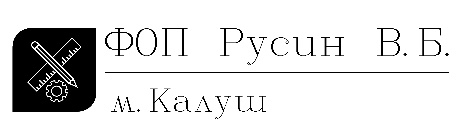 Загальні даніЗагальні даніЗагальні даніЗагальні дані